2018 Indoor High SchoolTrack and Field MeetFriday, April 6th and Saturday, April 7th, 2018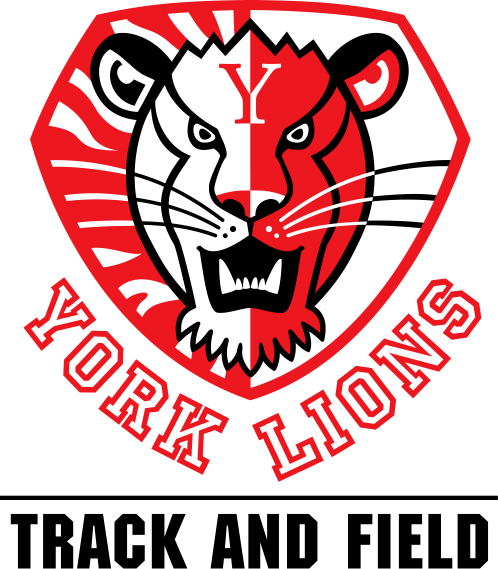 Meet Director / Entries ChairpersonRaymond Rudder York University - School of Kinesiology and Health Science, 205 York Lions Stadium230 Ian MacDonald Blvd, Toronto, ON   M3J 1P3  (416) 736-2100 ext:  44669 drudder@yorku.ca  Meet websitehttp://www.yorku.ca/yutc/v2/meetInfo.phpFacility:		Toronto Track and Field Centre, 231 Ian MacDonald Blvd, Toronto, ON  M3J 1P3Pin spikes may be worn.  Maximum length allowed is 6mm. The management of the City of Toronto Track and Field Centre nor the meet organizers are responsible for any loss or theft of personal items.FACILITIES RULES AND REGULATIONSAthletes will use their bib number to gain access to the indoor facility.  No number no entry.  Coaches will receive wrist bands each day for the meet.ELIGIBILITY:		OFSSA Eligibility Rules Apply ENTRY FEE:	Individual: $6.00 per individual event	Relay: $10.00 per team 	TEAM MAX:  $350.00 (Girls and Boys combined)			Payable to:  	York UniversityNO REFUNDS ON ENTRIES THAT ARE ACCEPTED BY THE MEET ORGANIZERS.ENTRY DEADLINE: 	Received by Tuesday, April 3rd, 2017 by 9:00pm (E.S.T.) via snail mail or courier.HY-TEK ENTRIES:  by Tuesday, April 3rd, 2017 by 9:00pm (E.S.T.)  Using Team Manager lite (http://www.hy-tekltd.com/downloads.html).  Meet events file available via email to drudder@yorku.ca or on the meet website.TRACKIE ENTRIES:  Entries may also be done on line using the web using trackie.com:  Please use the following link to access the on-line entries:www.trackiereg.com/2018-york-indoorhsmeetNO TELEPHONE or FAX ENTRIES NO POST ENTRIES WILL BE ACCEPTED.ENTRIES:	Entries must be submitted by the school. (SCHOOLS LETTERHEAD 	 OR SCHOOL CHEQUE REQUIRED)Complete the attached entry form(s) include event, event number and seed performances or via Hy-tek and send in via email or via TRACKIE.CASTART LISTS:	Will be posted as of Thursday, April 5th, 2017 on the meet website.  Please notify the meet director of any errors or omissions you notice by Thursday, 5:00pm by email drudder@yorku.ca.SCHEDULE:	Please see the attached tentative schedule of events.  A final schedule will be posted on the meet website and available at the meet.   Heats will run fast to slow.AWARDS:	Awards will be given to the top 3 finishers in each event.	The team with the most points at the end of the meet will receive a plaque.SCORING:	Top 8 Finishers (10-8-6-5-4-3-2-1)	Only 1 Relay team scores (One medley and One 4x200m)Parking: Campus Maps can be found at http://maps.info.yorku.ca/keele-campus/. Pay and Display parking is available at Northwest Gate Lot on the east side of Founders Road, just east of the Toronto Track and Field Centre.		HOW TO GET TO YORK: (NOTE THAT THE PARKING NORMAL PARKING LOT WEST OF THE TRACK IS NOW CLOSED FOR CONSTRUCTION OF A NEW SUBWAY STATION)From the West:	Follow Highway 401 (MacDonald Cartier Freeway) to Highway 400 North.  Follow 400 North to Steeles Avenue and exit EAST.  Go East on Steeles, past Jane Street and turn right at York University entrance at Founders Road.  Use parking lot east of Track Centre.From the East:	Follow Highway 401 (MacDonald Cartier Freeway) to Highway 400 North.  Follow 400 North to Steeles Avenue and exit EAST.  Go East on Steeles, past Jane Street and turn right at York University entrance at Founders Road.  Use parking lot east of Track Centre.OR	Follow Highway 401 (MacDonald Cartier Freeway) to Keele Street North. Follow Keele Street North to Steeles Avenue. Turn left on Steeles and then turn left into the first York University Entrance (Founders Road). Use parking lot east of Track Centre.TENTATIVE SCHEDULE OF EVENTS – FRIDAY APRIL 6THSprint Strip4:00PM  	MIDGET GIRLS 60M – HEATS	MIDGET BOYS 60M – HEATS	JUNIOR GIRLS 60M – HEATS	JUNIOR BOYS 60M – HEATS	SENIOR GIRLS 60M – HEATS	SENIOR BOYS 60M –HEATS	MIDGET GIRLS 60M – SEMI-FINAL	MIDGET BOYS 60M - SEMI-FINAL	JUNIOR GIRLS 60M - SEMI-FINAL	JUNIOR BOYS 60M - SEMI-FINAL	SENIOR GIRLS 60M - SEMI-FINAL	SENIOR BOYS 60M - SEMI-FINAL	MIDGET GIRLS 60M – FINALS	MIDGET BOYS 60M – FINALS	JUNIOR GIRLS 60M – FINALS	JUNIOR BOYS 60M – FINALS	SENIOR GIRLS 60M – FINALS	SENIOR BOYS 60M – FINALSFIELD EVENTS4:00 	JUNIOR BOYS LONG JUMP  	MIDGET GIRLS HIGH JUMP	SENIOR BOYS SHOT PUT4:00	MIDGET/JUNIOR/SENIOR GIRLS POLE VALUT5:30 	MIDGET BOYS POLE VAULT5:45 	JUNIOR GIRLS LONG JUMP	MIDGET BOYS HIGH JUMP	JUNIOR BOYS SHOT PUT7:00	SENIOR BOYS TRIPLE JUMPSATURDAY APRIL 7TH SPRINT STRIP10:00AM 	MIDGET GIRLS 60M HURDLES - HEATSJUNIOR GIRLS 60M HURDLES - HEATS	SENIOR GIRLS 60M HURDLE -HEATS	MIDGET BOYS 60M HURDLES - HEATS	JUNIOR BOYS 60M HURDLES - HEATS	SENIOR BOYS 60M HURDLES- HEATS	MIDGET GIRLS 60M HURDLES - FINALS	JUNIOR GIRLS 60M HURDLES - FINALS	SENIOR GIRLS 60M HURDLE -FINALS	MIDGET BOYS 60M HURDLES - FINALS	JUNIOR BOYS 60M HURDLES – FINALS	SENIOR BOYS 60M HURDLES- FINALSFIELD EVENTS10:00AM 	SENIOR BOYS JONG JUMP	JUNIOR BOYS HIGH JUMP	SENIOR GIRLS SHOT PUT	JUNIOR BOYS POLE VALUT11:30	SENIOR GIRLS LONG JUMP	SENIOR BOYS HIGH JUMP	MIDGET BOYS SHOT PUT12:00 NOON SENIOR BOYS POLE VALUT1:00PM	JUNIOR/SENIOR GIRLS TRIPLE JUMP	SENIOR GIRLS HIGH JUMP	MIDGET GIRLS SHOT PUT	MIDGET GIRLS LONG JUMP2:30	JUNIOR BOYS TRIPLE JUMP	JUNIOR GIRLS HIGH JUMP	JUNIOR GIRLS SHOT PUT	MIDGET BOYS LONG JUMPOVAL4:00 	JUNIOR GIRLS 2000M – TIMED SECTIONS	JUNOIR BOYS 2000M – TIMED SECTIONS	SENIOR GIRLS 2000M – TIMED SECTIONS	SENIOR BOYS 2000M – TIMED SECTIONS	MIDGET GIRLS 600M – TIMED SECTIONS	MIDGET BOYS 600M – TIMED SECTIONS	JUNIOR GIRLS 600M – TIMED SECTIONS	JUNIOR BOYS 600M – TIMED SECTIONS	SENIOR GIRLS 600M – TIMED SECTIONS	SENIOR BOYS 600M – TIMED SECTIONSOVAL10:00AM	MIDGET BOYS 300M – TIMED SECTIONS	JUNOR BOYS 300M – TIMED SECTIONS	SENIOR BOYS 300M – TIMED SECTIONS	MIDGET GIRLS 300M – TIMES SECTIONS	JUNIOR GIRLS 300M – TIMED SECTIONS	SENIOR GIRLS 300M – TIMED SECTIONSLUNCH BREAK	MIDGET GIRLS 1500M – TIMED SECTIONS	JUNIOR GIRLS 1500M – TIMED SECTIONS	SENIOR GIRLS 1500M – TIMED SECTIONS	MIDGET BOYS 1500M – TIMED SECTIONS	JUNIOR BOYS 1500M – TIMED SECTIONS	SENIOR BOYS 1500M – TIMED SECTIONS	GIRLS 4X200M RELAY – TIMED FINAL	BOYS 4X200M RELAY – TIMED FINAL	GIRLS SPRINT MEDLEY RELAY – TIMED FINAL	BOYS SPRINT MEDLEY RELAY – TIMED FINALEvent TableSeed Times:	Please ensure you provide us with seed times.  Note:  If you do not provide an accurate seed time we will place the athlete in a heat with no seed time (ie: Slowest Heat).  If you enter an athlete and classify as “slow” or “fast” they will be entered with no seed.Relays:			You can enter 2 relays for the women and 2 for the men.Field EventsStarting Heights or Minimum Distance MeasuredEVENTS:		Midget 		Midget		Junior		Junior		Senior		Senior		Girls		Boys		Girls		Boys		Girls		BoysHigh Jump	1.25m		1.40m		1.30m		1.45m		1.40m		1.60mTriple Jump	--------		--------		8.50m		10.00m		9.00m		11.00mLong Jump	3.00m		3.50m		3.50m		4.50m		4.00m		5.00mPole Vault          --------               2.40m	--------		2.50m		1.90m		2.75mShot Put	NS		NS		NS		NS		NS		NSShot Put:3kg		Midget and Junior Girls4kg		Senior Girls / Midget and Junior Boys5.433kg		Senior Boys YORK UNIVERSITY HIGH SCHOOL INDOOR TRACK & FIELD MEETToronto Track & Field CentreFriday, April 6th & Saturday April 7th, 2018 DEADLINE:  Received by Tuesday April 3rd, 2018ENTRY FORM -- GIRLSSCHOOL:                                                          	ADDRESS: ____________________________                                                          HEAD COACH: _____________________		PHONE: _____________________________                                                                    EMAIL: ____________________________YORK UNIVERSITY HIGH SCHOOL INDOOR TRACK & FIELD MEETCity of Toronto Track & Field CentreFriday, April 6th & Saturday April 7st, 2018 DEADLINE:  Received by Tuesday April 3rd, 2018ENTRY FORM -- BOYSSCHOOL: _________________________       ADDRESS: _____________________________HEAD COACH: _____________________		PHONE: ____________________________EMAIL: ___________________________Relay Entry FormSchool:  __________________________________Team Nick Name:  _____________________________Senior Girls Sprint Medley (400 – 200 – 200 – 800)Team #1 - Seed Time:  ___________________	Team #2 - Seed Time:  ___________________Senior Boys Sprint Medley (400 – 200 – 200 – 800)Team #1 – Seed Time:  ___________________	Team #2 - Seed Time:  ___________________Senior Girls 4x200m RelayTeam #1 - Seed Time:  ___________________	Team #2 - Seed Time:  ___________________Senior Boys 4x200m RelayTeam #1 - Seed Time:  ___________________	Team #2 - Seed Time:  ___________________Please list your coaches so we can assign arm bands for you to gain entry to the facility.1.	____________________________		2. ____________________________	____________________________          ____________________________3.	____________________________		4. ____________________________	____________________________          ____________________________5.	____________________________		6. ____________________________	____________________________          ____________________________7.	____________________________		8. ____________________________	____________________________          ____________________________Event Number CodesEvent Number CodesEvent Number CodesEvent Number CodesEvent Number CodesEvent Number CodesEventMidget GirlsMidget BoysJunior GirlsJunior BoysSenior GirlsSenior Boys60m Hurdles01020304050660m070809101112300m131415161718600m1920212223241500m2526272829302000m333435364x200m------------3738SM Relay------------3940High Jump414243444546Triple Jump----47484950Long Jump515253545556Shot Put575859606162Pole Vault676369646566AGE CLASSTOTAL DISTANCETOTAL # HURDLESHEIGHTSTART TO 1st HURDLEDISTANCE BETWEENLAST HURDLE TO FINISHMidget/Junior Girls60m52’6”12.0m8.0m12.0mSenior Girls60m52’6”13.0m8.5m10.5mMidget Boys60m52’9”13.0m8.5m10.5mJunior Boys60m53’0”13.0m8.5m10.5mSenior Boys60m53’0”13.72m9.14m14.02mNameEvent & #SeedEvent & #SeedEvent & #Seede.g. Jane Smith60m #19.10NameEvent & #SeedEvent & #SeedEvent & #Seede.g. Bob Jones60m #28.50